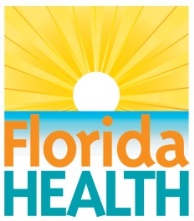 Florida Department of HealthInjury Prevention Section2014–2016 Injury Prevention Advisory Council (FIPAC)State Agency Representatives- APPOINTEDCommunity Representatives-APPOINTEDGoal and Initiative Team Leaders-APPOINTEDGoal and Initiative Team Members-NON APPOINTEDNameRepresentingNatalia RamirezDepartment of Elder Affairs(Serves as Goal Team 1 co-leader)Susan ChafinDepartment of Health-County Health DepartmentsRalph SalvasDepartment of TransportationJoe Nelson, DODepartment of Health as the Emergency Medical Services Medical DirectorSofia Castro, Ed.D, CPPDepartment of Children and FamiliesNancy TamarizAgency for Health Care Administration Elder, MSWDepartment of Health-Central OfficeNichole WilderDepartment of EducationGwendolyn WorldsDepartment of Agriculture and Consumer ServicesJulianne Chester, PMPDepartment of Highway Safety and Motor Vehicles (Serves as Goal Team 3 co-leader)NameRepresentingSyndi Bultman, RN, MS, CENHospitals and Trauma Centers and Injury Prevention Specialists and Health Educators in Injury-Related AreasPatricia Byers, MDPhysicians, Nurses, and Emergency Medical Services ProvidersVirginia Dodd, PhDUniversity System and Research FacilitiesKaren FaderInjury Prevention Advocacy Groups and Non-Profit AgenciesCarl KaufmanPhysicians, Nurses, and Emergency Medical Services ProvidersKeri Kratofil, Pharm.DInjury Prevention Specialists and Health Educators in Injury-Related Areas Karen Liller, PhDUniversity System and Research FacilitiesKaren Macauley, RN, DHA, MEd, BSNHospitals and Trauma CentersZulma Vanessa Quiles, RNHospitals and Trauma Centers and Physicians, Nurses, and Emergency Medical Services ProvidersDiana SilveyInjury Prevention Advocacy Groups and Non-Profit AgenciesRobert Smallacombe, Public Information, Education, and Relations Committee of the  Advisory CouncilJoseph A. Tyndall, MDPhysicians, Nurses, and Emergency Medical Services ProvidersVacantInjury Prevention Advocacy Groups and Non-Profit AgenciesVacantHospitals and Trauma CentersGoal/InitiativeNameAgencyGoal Team 1 – Older Goal Team 1 – Older Goal Team 1 – Older LeaderCo-LeaderMark Brimer, PhDNatalia Ramirez	 Home Health Physical TherapyDepartment of Elder AffairsGoal Team 2 – Child Drowning PreventionGoal Team 2 – Child Drowning PreventionGoal Team 2 – Child Drowning PreventionLeaderLonnie ParizekThe Ounce of PreventionGoal Team 3 – Distracted DrivingGoal Team 3 – Distracted DrivingGoal Team 3 – Distracted DrivingLeaderCo-LeaderJohn Anderson II, TSPJulianne Chester, PMP Stay Alive, Just Drive, Inc.Department of Highway Safety and Motor VehiclesInitiative Team 1 – DataInitiative Team 1 – DataInitiative Team 1 – DataLeaderCo-LeaderAnthoni Llau, PhDcCheryl GilmanDepartment of Health in CMS-Child Abuse Death Review, Department of Health Initiative Team 2 – Collaboration/Education and Training Initiative Team 2 – Collaboration/Education and Training Initiative Team 2 – Collaboration/Education and Training LeaderCo-LeaderCindy Magnole, RNVacantNameAgencyMelissa McNally, MMSc, PA-C, EMT-P Emergency Education ConsultantsJoel Stern, MD, FACEPEmcare South DivisionJoAnn Chambers-EmersonJosette Severyn, MURPDavid SummersSt. Mary’s HospitalMimi Sutherland RN, , CNRNJackson Health SystemJorge Aguilera Fire RescueBrian Bentley, NREMT-PNature Coast Audrey BurzynskiFloridians Fighting FallsTad P. Fisher Physical Therapy AssociationLisa Granville, MDLiliana HerreraYour Teresa Hunter, PT, DPTBeverly JohnsonVolusia Flagler Family YMCADianna Liebnitzky – WatermanRebecca MelvinTraumaOne/UF JaxDebra MyersJacqueline Osborne, PT, DPT, GCS, CEEAABrooks RehabilitationPatricia Quigley, PhD, MPH, ARNP, CRRN, FAAN, AANPJames A. Haley VA HospitalCory S. Richter, BA, NREMT-P Fire RescueMark Edgar Ramos Vieira, PT, MSc, PhDJames H. Wilson Fire RescueSherry YoungSenior ChoicesMichele M. King, BS, CCLSGolisano Children’s David Oxley Swimming Pool AssociationRachel WarrenAbby Grace’s Hope, Inc.Danielle Branciforte Teen Safe Driving CoalitionDoris Shorkey, MSN, ARNPDepartment of Health in Broward County-CMSJulianne PriceDepartment of Health in Indian RiverNina MatteiDepartment of Health in 